Антиккорупционная экспертиза 3 дня: с 12.11.2014 по 15.11.2014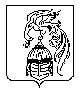 ИВАНОВСКАЯ ОБЛАСТЬАДМИНИСТРАЦИЯ ЮЖСКОГО МУНИЦИПАЛЬНОГО РАЙОНА ПОСТАНОВЛЕНИЕОт                №                                                                          г. ЮжаО внесении изменений в постановление Администрации Южского муниципального района от 15.05.2013 №389 «а» « Об утверждении Порядка расходования и учета средств субсидий, выделяемых из областного бюджета бюджетам Южского муниципального района на укрепление материально- технической базы муниципальных образовательных учреждений.»В соответствии с постановлением  Правительства Ивановской области от 17.03.2010г №66-п «Об утверждении Порядка предоставления из областного бюджета субсидий бюджетам муниципальных районов и городских округов Ивановской области на укрепление материально- технической  базы образовательных учреждений», Уставом Южского муниципального района,  Администрации Южского муниципального района ПОСТАНОВЛЯЕТ:Внести в постановление Администрации Южского муниципального района от 15.05.2013 №389 «а» « Об утверждении Порядка расходования и учета средств субсидий, выделяемых из областного бюджета бюджетам Южского муниципального района на укрепление материально- технической базы муниципальных образовательных учреждений.» (далее Постановление) следующие изменения:Пункт 5 Порядка расходования и учета средств субсидий, выделяемых из областного бюджета бюджетам Южского муниципального района на укрепление материально- технической базы муниципальных образовательных учреждений, изложить в следующей редакции:« 5. Главный распорядитель представляет в Департамент образования Ивановской области района отчет о расходовании субсидий по форме и в сроки, утвержденные Департаментом образования Ивановской области.»Опубликовать настоящее Постановление в официальном издании  «Правовой Вестник Южского муниципального района».Контроль за исполнением настоящего Постановления возложить на начальника отдела образования администрации Южского муниципального района С.В. Модина. Глава Администрации Южского муниципального района                                     С.Ю. Кропотов